
Budatétény  Szent Mihály kápolna  Szoborpark Múzeum  Vadász-hegy  Tűzkő-hegy  Kakukk-hegy  Csillebérc  Makkosmária  Budakeszi Petneházy-rét  Adyliget  Remete-szurdok  Remete-hegy  Budaliget  Alsó-Jegenye-völgy  Kötők-padja  Tök-hegy  Rozália-téglagyár  Péter-hegy, tanösvény  Róka-hegy  Ezüst-hegy  Békásmegyer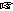  Campona melletti McDonalds-nál (Budapest XXII. Nagytétényi út 27. - Campona mellett, Jókai Mór utcánál)
 Békásmegyer, Veres Péter Gimnázium. 1039 Budapest, Csobánka tér 7.
 7:00-8:00(9:00) óra  1000 Ft  49,52 km  1616 m  12 óra  106,5  B65/13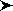 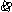 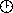 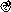 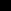 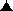 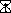 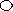 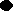 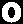 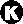 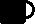 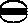 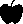 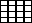 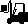 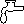 Aki teljesíti a Buda Határán 50-es gyalogos távját és az augusztusi Pest határán 70 kerékpáros túrát is, érem díjazásban részesül.
Itiner és térkép letölthető. 

A cél 20 órakor zár. Az ellenőrzőpontok Adyligetig 8 km/h, onnan 6 km/h sebességre nyitnak.
A rajt megközelítése busszal (33, 114, 133E, 138, 150, 213, 214) a Jókai Mór utcáig, vonattal Budatétény vasúti megállóig.
Indulás saját idő terhére 9.00-ig, de a cél 20 órakor zár!
Budatétény  Szent Mihály kápolna  Szoborpark Múzeum  Vadász-hegy  Tűzkő-hegy  Kakukk-hegy  Csillebérc  Makkosmária  Budakeszi Petneházy-rét  Adyliget Budatétény, Campona melletti McDonalds-nál (Budapest XXII. Nagytétényi út 27. - Campona mellett, Jókai Mór utcánál)
 Adyliget, játszótér
 7:00-9:00 óra  700 Ft  25,39 km  906 m  7 óra  56  C34/7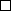 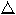 Az ellenőrzőpontok 8 km/h sebességre nyitnak.
A rajt megközelítése busszal (33, 114, 133E, 138, 150, 213, 214) a Jókai Mór utcáig, vonattal Budatétény vasúti megállóig.
Itiner letölthető.
Térkép:
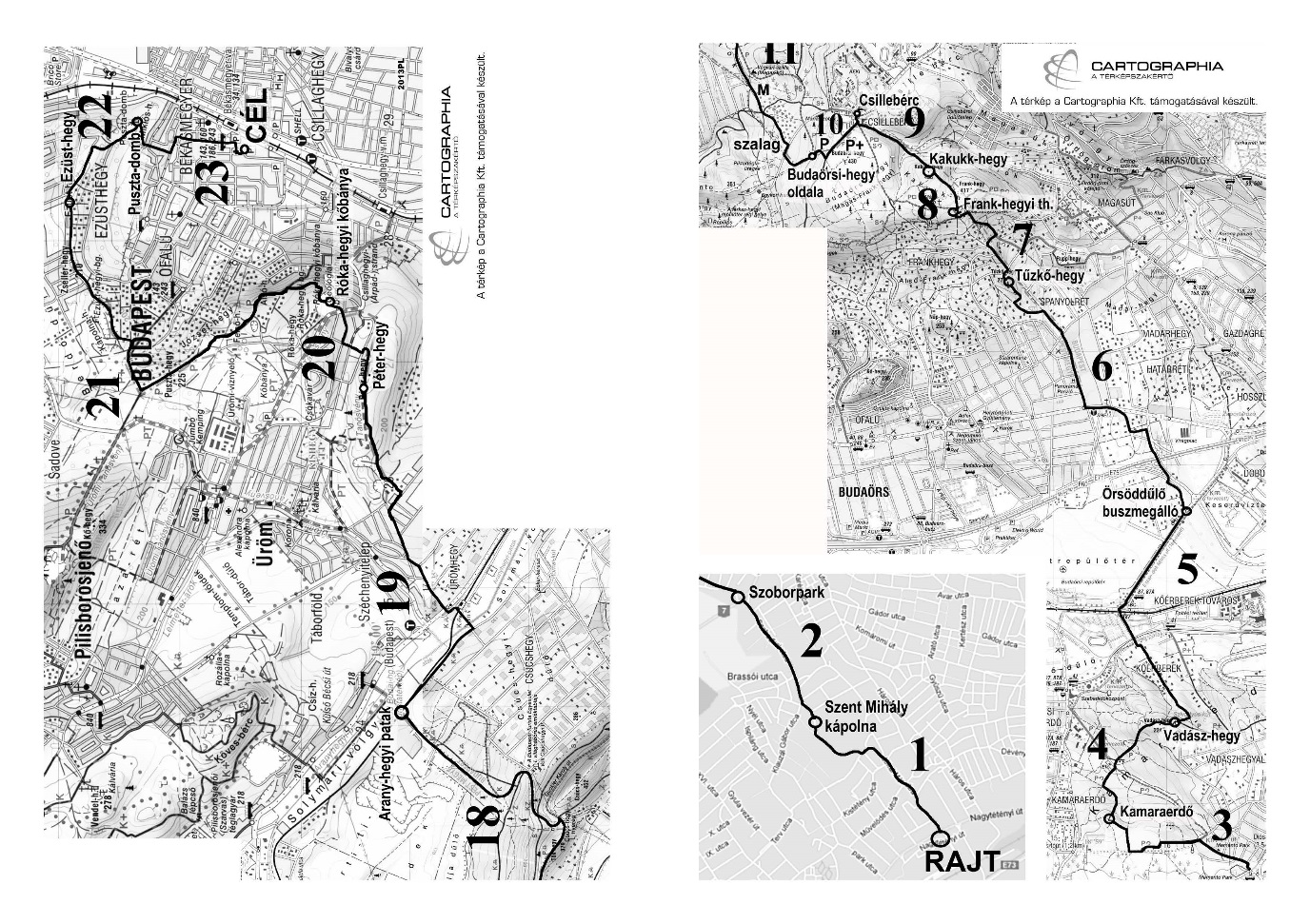 
Adyliget  Remete-szurdok  Remete-hegy  Budaliget  Alsó-Jegenye-völgy  Kötők-padja  Tök-hegy  Rozália-téglagyár  Péter-hegy, tanösvény Róka-hegy  Ezüst-hegy  Békásmegyer Adyliget, játszótér
 Békásmegyer, Veres Péter Gimnázium. 1039 Budapest, Csobánka tér 7.
 10:30-13:00 óra  700 Ft  24,13 km  710 m  7 óra  50,5  C31/7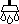 Rajtidő: 10:30-13:00, saját idő terhére 14:30-ig. A cél 20 órakor zár! Az ellenőrzőpontok 6 km/h sebességre nyitnak.
A rajt megközelítése Hűvösvölgyből a 63-as busszal Adyligetig, onnan a szalagozást követve.
Itiner letölthető.
Térkép:
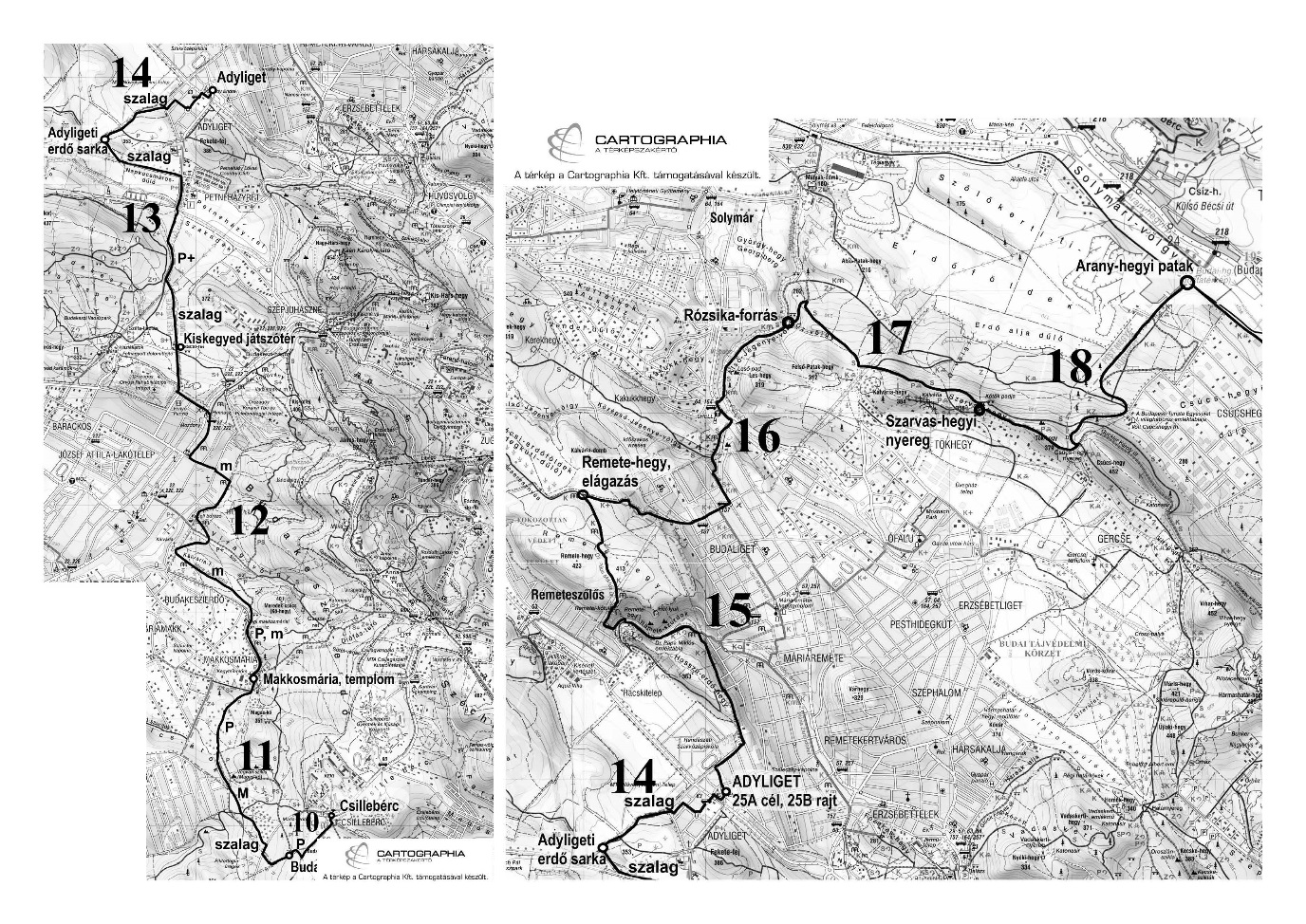 
Csillebérc  Makkosmária  Budakeszi  Petneházy-rét  Adyliget Csillebérc, autóbusz végállomás
 Adyliget, játszótér
 9:00-11:00 óra  700 Ft  11 km  285 m  5 óra  22  E13/46 év alattiaknak a nevezési díj 300 Ft.
A rajt megközelítése a Széll Kálmán (Moszkva) térről a 21-es busszal a végállomásig.
Itiner letölthető.
 

Minden távhoz:
A Buda Határán túrán piros szalagokkal jelöljük a nem jelzett szakaszokat. Egyéb szalagok más rendezvényhez tartoznak!
A túra a Budapest Kupa és a 4 tájegység - 4 túra mozgalom része.
Térkép és GPS track letölthető (gpx 1997 db pont).
Nyomtatható nevezési lap letölthető.
TTT, MTSZ, MSTSZ tagoknak és a Budapest Kupa résztvevőinek a nevezési díjból 100 Ft kedvezmény.
A nevezés hallássérültek és látássérültek valamint kísérőik számára ingyenes.
Térkép: a Budai-hegység turistatérképe.
A Buda Határán teljesítménytúra engedélyei:
Természetvédelmi engedély - Pest Megyei Kormányhivatal Környezetvédelmi és Természetvédelmi Főosztály (2016)
Területhasználati - Pilisi Parkerdő Zrt. (2016)
Területhasználati - II. kerület (2016)
Névhasználati engedély - Fővárosi Önkormányzat
Helyi védettségű területek (Róka-hegy, Tétényi-fennsík) természetvédelmi engedélye - Fővárosi Önkormányzat (2016).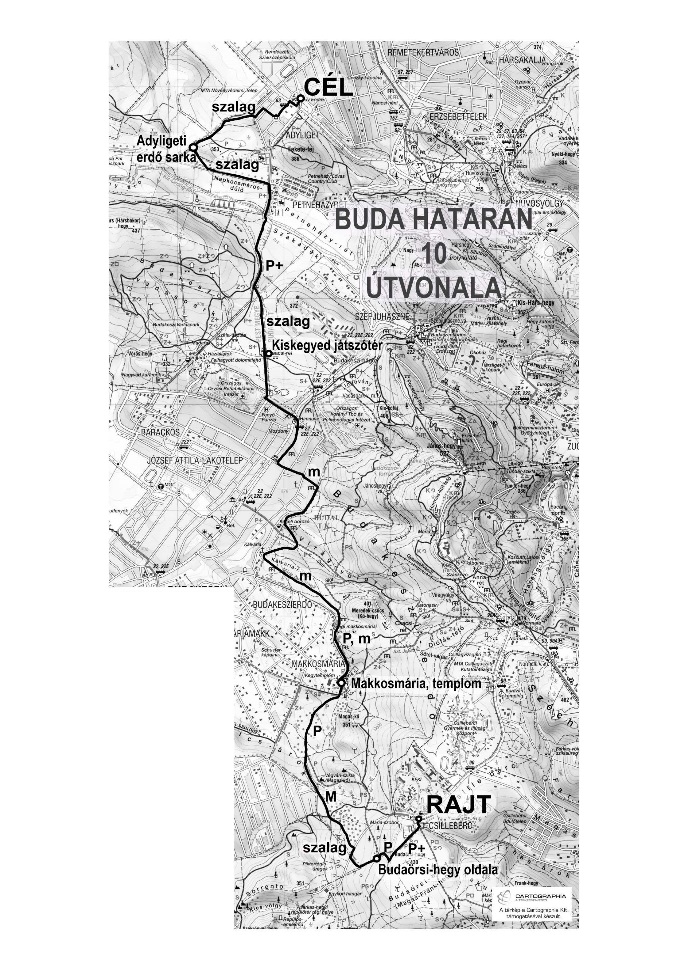 Letöltések száma: 2560. Módosítva: 2016.06.20